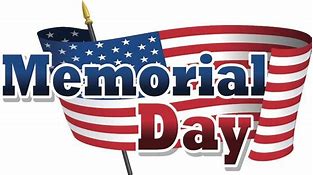 MEMORIAL DAY CEREMONYLake Havasu Memorial Gardens1698 Deer Run DriveMonday, May 28, 201810:00 a.m. Guest Speaker:  Lake Havasu City Mayor Mark Nexsen*Please bring a chair.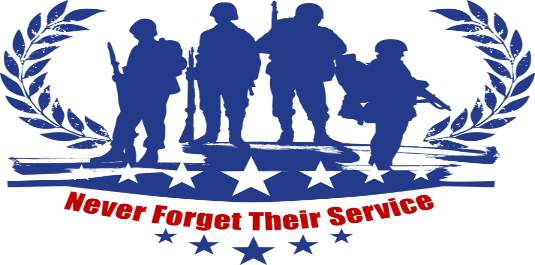 Sponsored by VFW Post 9401:  928-855-5374